##
Application DecisionBy Richard Holland Appointed by the Secretary of State for Environment, Food and Rural Affairs  Decision date: Application Ref:   Register Unit No:   287Commons Registration Authority:  *  *  * ##
Decision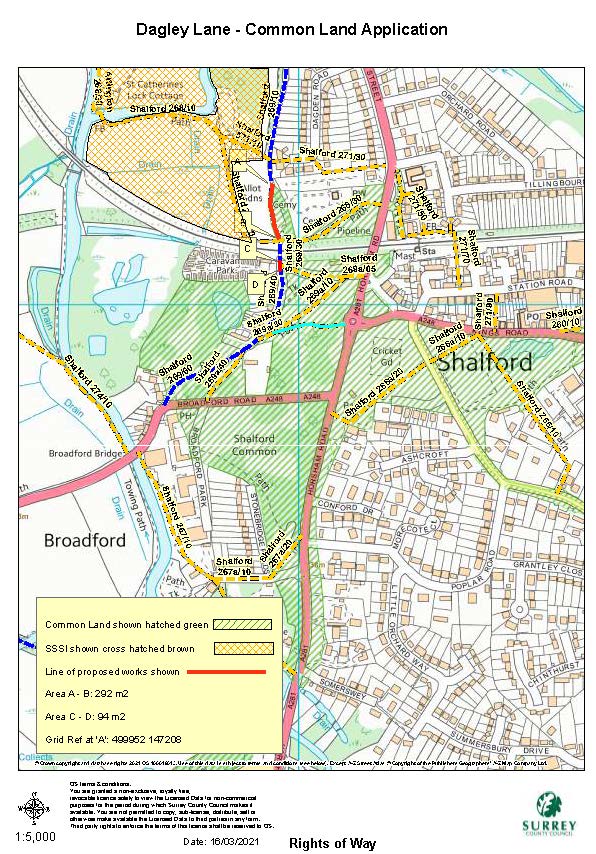 